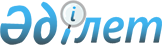 О внесении изменений в постановление Правительства Республики Казахстан от 8 июня 2010 года № 538Постановление Правительства Республики Казахстан от 24 февраля 2011 года № 176

      В соответствии со статьей 34 Закона Республики Казахстан от 12 декабря 1995 года "О государственных наградах Республики Казахстан" Правительство Республики Казахстан ПОСТАНОВЛЯЕТ:



      1. Внести в постановление Правительства Республики Казахстан от 8 июня 2010 года № 538 "О Книге Славы Республики Казахстан" (САПП Республики Казахстан, 2010 г., № 37, ст. 318) следующие изменения:



      в Правилах ведения и хранения Книги Славы Республики Казахстан, утвержденных указанным постановлением:



      в пунктах 4 и 5 слова "Тұңғыш Президенті" заменить словами "Тұңғыш Президенті - Елбасы".



      2. Настоящее постановление вводится в действие со дня подписания и подлежит официальному опубликованию.      Премьер-Министр

      Республики Казахстан                       К. Масимов
					© 2012. РГП на ПХВ «Институт законодательства и правовой информации Республики Казахстан» Министерства юстиции Республики Казахстан
				